Отчёт о результатах самообследования муниципального образовательного учреждения дополнительного образования Детского центра «Восхождение»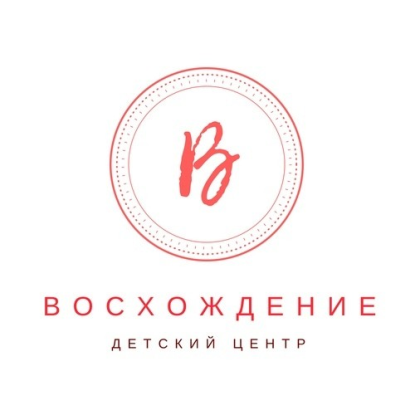 за 2022 годСамообследование муниципального образовательного учреждения дополнительного образования Детского центра «Восхождение» (далее – Центр) проводилось в соответствии с Законом «Об образовании в Российской Федерации" от 29.12.2012 г. N 273-ФЗ, Приказом Министерства образования и науки Российской Федерации от 14.06.2013 г. № 462 «Об утверждении Порядка проведения самообследования образовательной организацией» (с изменениями на 14 декабря 2017 года), Приказом Министерства просвещения Российской Федерации от 27.07.2022 N 629  "Об утверждении Порядка организации и осуществления образовательной деятельности по дополнительным общеобразовательным программам", Постановлением Правительства Российской Федерации от 20.10.2021 № 1082 «Об утверждении Правил размещения на официальном сайте образовательной организации в информационно-телекоммуникационной сети «Интернет» и обновления информации об образовательной организации», Уставом и внутренними локальными актами Центра. Отчет составлен по материалам самообследования деятельности Центра по состоянию на 01 января 2023 года.процессе самообследования был проведен анализ и дана оценка деятельности учреждения по следующим направлениям:организационно-правовое обеспечение образовательной деятельности;система управления;содержание и качество подготовки обучающихся;организация учебного процесса;качество кадрового, учебно-методического обеспечения, материально-технической базы;функционирование внутренней системы оценки качества образования.Раздел 1.Организационно-правовое обеспечение образовательной деятельности муниципального образовательного учреждения дополнительного образования Детский центр «Восхождение».1.1. Общие сведения об учрежденииПолное	наименование	образовательного	учреждения: муниципальное образовательное учреждение дополнительного образования Детский центр «Восхождение» Сокращенное наименование образовательного учреждения: Детский центр «Восхождение»Дата основания: 01 февраля 1994 года.Учредитель: городской округ город Ярославль. Функции и полномочия учредителя Центра от имени города Ярославля осуществляет – департамент образования мэрии города Ярославля.Почтовый адрес ОУ: 150014, г. Ярославль, проспект Толбухина, 43Телефон:  (4852) 32-15-45; (4852) 32-14-43Адрес сайта ОУ: https://cdo-vosh.edu.yar.ru/e-mail: voshozhdenie.yaroslavl@yarregion.ruФ.И.О. руководителя ОУ: Хайкина Ольга ВладимировнаСобственником имущества учреждения является: городской округ город Ярославль. Устав утвержден: приказом департамента образования мэрии города Ярославля от 27.11.2015 года № 01-05/926 от 27.11.2015 года. Лицензия на осуществление образовательной деятельности выдана Департаментом образования Ярославской области 26.01.2016г. Регистрационный номер лицензии Л035-01245-76/00186516В 2022 году в Центре образовательная деятельность велась по 6 направлениям (художественному, физкультурно-спортивному, техническому, социально-гуманитарному, туристко-краеведческому и естественнонаучному) в 135 объединениях, в которых занималось 2183 обучающихся в возрасте от 4 до 18 лет на бесплатной и платной основе.1.2. Направление деятельности учреждения     Организация образовательной деятельности (на бюджетной и внебюджетной основе);Организация участия обучающихся в мероприятиях различного уровня;Организация досуговой деятельности детей и подростков в каникулярное время;Программно-методическое обеспечение образовательного процесса;Психологическое сопровождение участников образовательного процесса;Организация и проведение городских массовых мероприятий для обучающихся;Профессиональное развитие сотрудников Центра;    Обеспечение образовательного процесса и жизнедеятельности учреждения в целом.1.3. Материально-техническая база учрежденияНа праве оперативного управления используются: нежилое помещение, расположенное по адресу: пр-т Толбухина, 43. Общая площадь  622,8 кв.м. Имеется танцевальный класс (76,9 кв.м.) нежилое помещение, расположенное по адресу: ул. Трефолева, д.11а. Общая площадь 265,6 кв.м. Имеется танцевальный класс (61,5 кв.м.) нежилое помещение, расположенное по адресу: улица Свободы, дом 27, корп. 2. Общая площадь 116,6 кв.м. Имеется: спортивный зал (66,9 кв.м.) нежилое помещение, расположенное по адресу: улица Свердлова, дом 33. Общая площадь 71,9 кв.м. Имеется: спортивный зал (41,4 кв.м.)Наличие автотранспорта: нетСпециализированный инвентарь:Спортивный зал (2 зала): шведская стенка – 5 шт., гимнастические скамейки - 2 шт., мешок боксерский большой Красный Leco – 1шт., груша боксерская – 1 шт., татами – 73шт., тренажер-лежак Vinner – 1шт., комплект защиты для соревнований по рукопашному бою – 2шт. Танцевальный класс (2 класса): зеркальная стенка – 2 шт., хореографические станки, пианино – 2 шт., акустическая система Wharfedale -1шт., минисистема PHILIPS – 1 шт., аудиосистема с USB/SD, татами – 32 шт., туристические коврики – 15 шт.Класс для занятий ИЗО и глиняной игрушкой (4 класса): раковина – 4 шт., магнитная доска-4 шт., пособия, муляжи, мольберт -1 шт.Класс для занятий вокалом: пианино- 1шт., акустическая система -1шт., стойка для микрофона-1шт., аккордеон-1шт.Допризывная подготовка: Интерактивный стрелковый тренажер – 1шт.,ММГ АК-47 – 3 шт., винтовка пневматическая ИЖ-38– 2 шт., пистолет ИЖ-40 – 3 шт. Подготовка к школе (Школа раннего развития): специализированная мебель, пособия, МФУ Canon LaserBase MF (принтер-сканер-копир) – 1 шт., магнитная доска – 1шт., мольберт – 1 шт., сухой бассейн – 1 шт., планшет стильный (рисование песком)– 9 шт, раздаточный материал. Учебный отдел: компьютеры-2 шт., МФУ-1 шт., проектор – 1 шт. Отдел методического и психологического сопровождения: ноутбук – 2шт., компьютеры-2 шт., МФУ Canon – 2шт, проектор – 1 шт., песочницы (для проведения песочной терапии) – 3 шт. Отдел организационно-массовой работы: ноутбук – 2 шт., МФУ Canon- 1шт., фотоаппарат – 2шт., DVD – 1 шт., экран – 2 шт., микрофоны AKG WMS (Mini Vocal) - 2 шт., стойки под микрофоны – 2 шт., микшерный пульт Yamaha – 1шт., акустическая система Yamaha– 2 шт., проектор – 1 шт., генератор мыльных пузырей – 1 шт., видеокамера Sony HDR, Canon– 2 шт., магнитола LG -1шт., реквизит, костюмы для выступлений, баннеры к городским мероприятиям – 5шт.1.4. Краткий анализ деятельности учрежденияДетский центр «Восхождение» функционирует в соответствии с действующим законодательством Российской Федерации в сфере образования и Уставом Центра. Для осмысления специфики и перспективы своего развития коллективом разработаны Образовательная программа и Программа развития учреждения. Указанные документы содержат стратегические цели и принципы деятельности, прогнозируемые результаты, которые конкретизируются в ежегодном перспективном планировании.Структура и система управления учитывает специфику Центра как одного из многопрофильных учреждений дополнительного образования. учреждении функционируют: Общее собрание работников центра, Совет учащихся, Совет родителей, Педагогический совет, Методический совет.В структуру центра входят:Локальная нормативная база сформирована и развивается в соответствии с законодательством Российской Федерации, Уставом и включает в себя приказы и распоряжения администрации, положения о структурных подразделениях, советах, механизмах поощрения сотрудников, должностные инструкции сотрудников, документы, регулирующие режим работы учреждения, инструктивные документы по всем видам деятельности учреждения.В Центре реализуются дополнительные общеобразовательные общеразвивающие программы. Особым спросом пользуются программы художественной и физкультурно-спортивной направленностей. Ежегодно осуществляется модернизация программ в соответствии Приказом Министерства просвещения Российской Федерации от 27.07.2022 N 629  "Об утверждении Порядка организации и осуществления образовательной деятельности по дополнительным общеобразовательным программам" и Письмом Министерства образования и науки РФ от 18.11.2015 N 09-3242 "О направлении информации" (вместе с "Методическими рекомендациями по проектированию дополнительных общеразвивающих программ (включая разноуровневые программы)".Систематически проводится мониторинг освоения учащимися образовательных программ, результатов участия детей в соревнованиях, конкурсах. Большая роль в системе оценки качества образовательного процесса отводится взаимодействию с родителями: анализируется их удовлетворённость организацией и результатами образовательного процесса, деятельностью педагогов и творческих коллективов. Родители получают достоверную информацию о работе Центра, об успехах своих детей на регулярных родительских собраниях, сайте и социальных сетях, имеют возможность активного участия в деятельности организации.В Центре сложился работоспособный коллектив с общими педагогическими убеждениями и индивидуальным стилем работы, для которого характерна дифференциация педагогического труда, так как в едином образовательном пространстве с обучающимися взаимодействуют педагоги дополнительного образования, педагоги-организаторы, методисты, педагог-психолог.Неотъемлемой частью работы в Центре является оказание консультативной помощи руководящим и педагогическим работникам по вопросам организации образовательного процесса и повышения собственной профессиональной компетентности. Наиболее востребованными среди работников стали консультации, связанные с аттестацией, темой самообразования, с разработкой диагностических материалов отслеживания образовательных результатов, овладением компьютерных технологий, составлением календарно-тематического плана, разработкой и  оформлением краткосрочной программы.Педагогические и руководящие работники Центра постоянно повышают свою компетентность. В 2022 году сотрудники прошли обучение по программам повышения квалификации:   Специалистами отдела МиПС проводилось внутрифирменное обучение сотрудников центра: Единой методической темой на 2022 год стала «Повышение персональной компетентности педагогов как необходимое условие эффективной образовательной деятельности в рамках системы персонифицированного дополнительного образования». Росту профессионального мастерства способствовала работа руководящих и педагогических работников над следующими методическими темами:        В 2022 году было проведено 7 педагогических советов:Установочный педагогический совет. Планирование работы центра на 2022 уч.год. «Развитие личности ребенка в системе гуманистических отношений в рамках учреждения дополнительного образования»«Представление педагогов МОУ ДО ДЦ «Восхождение» на награждение ведомственными наградами Министерства просвещения Российской Федерации и Почетной грамотой департамента образования Ярославской области»«Рассмотрение краткосрочной дополнительной общеобразовательной общеразвивающей программы «Свистать всех наверх»»«Новое качество образования: запросы, оценки, качество достижения»«Приоритетные направления и планирование деятельности учреждения в 2022-2023 учебном году»«Опыт реализации дополнительных общеобразовательных общеразвивающих программ в МОУ ДО ДЦ «Восхождение»»Педагоги учреждения принимали участие в конкурсах повышения профессионального мастерства:Балынин О.Э, педагог дополнительного образования – Региональный конкурс "Лучшие практики дополнительного образования детей" (участие),  приказ ГАУ ДПО ИРО ЯО № 01-03/150 от 10.10.2022г.В 2022 учебном году Центр был организатором следующих 7 городских мероприятий:Городские соревнования по стрельбе из винтовки,  посвященные Дню защитника Отечества, среди допризывной молодежи города ЯрославляГородское профориентационное мероприятие для школьников «Фестиваль профессий» Городской конкурс деятельности коллегиальных органов ученического управления муниципальных образовательных учреждений «Школа – это маленькая жизнь» Городская акция «Открытка учителю»Городской конкурс «Семейные ценности» Городская научно–практическая краеведческая конференция обучающихся «Отечество». Мероприятие в рамках развития органов ученического самоуправления (ГКС и РКС).Соорганизатором следующих городских  мероприятий:Дистанционный городской форум детских и молодежных общественных объединений города Ярославля «ЯрСтарт»Городской выездной сбор актива старшеклассников муниципальных образовательных учреждений «Я-АС» Городской форум ученического актива муниципальной системы образования города Ярославля.Городская конференция представителей образовательных учреждений города Ярославля «Проблемы и перспективы развития ученического самоуправления в рамках муниципальной модели». Городская сетевая патриотическая акция «Пламя Победы».В 2022 году в учреждении был организован оздоровительный отдых детей и использованы следующие формы отдыха детей:2 выезда организованной группы учащихся объединения «КУДО» в ООО СОК «Березка» 6 городских  лагерей с дневной формой пребывания детей2 досуговые площадки с дневной формой пребывания детей.Учреждение продолжило работать в направлении инновационной деятельности в рамках  муниципальной инновационной площадки «Муниципальный проект «На равных!» - ответ на глобальные вызовы новых подходов в образовании» и муниципальной стажировочной площадки «Педагогическое сопровождение развития системы ученического самоуправления в школе». Данная деятельность осуществляется в соответствии с приказом департамента образования мэрии города Ярославля №01-05/671 от 14.07.2022. В рамках отчетного периода Центр осуществлял свою деятельность в соответствии планом финансово-хозяйственной деятельности, утвержденным учредителем. Основные статьи затрат пришлись на фонд оплаты труда, коммунальные услуги и содержание имущества Центра.ПОКАЗАТЕЛИ ДЕЯТЕЛЬНОСТИ МОУ ДО ДЕТСКОГО ЦЕНТРА "ВОСХОЖДЕНИЕ" ПОДЛЕЖАЩЕЙ САМООБСЛЕДОВАНИЮ за 2022 годДиректор центра                                                   О.В. ХайкинаУчебный отдел 1
(художественная направленность)Проспект Толбухина,43Учебный отдел 2
(физкультурно-спортивная направленность)Проспект Толбухина,43Учебный отдел 3
(социально-гуманитарная, техническая и естественнонаучная направленность)Проспект Толбухина,43Отдел психолого-методического сопровожденияПроспект Толбухина,43Организационно-массовый отделУлица Трефолева,11аАдминистративно-хозяйственная частьПроспект Толбухина,43№п/пФ.И.О. работникаДолжностьНазвание КПК1Алишова Яна ВладимировнаПедагог-организаторСовершенствование профессиональных компетенций педагогов в области патриотического воспитанияДокторова И.В.пдо«Методическая компетентность педагога дополнительного образованияДятлова Н.Ю.Педагог психологРазвитие профессионального потенциала педагога-психолога: содержание и технологииГерасимова А.В.методистРазработка дополнительной общеобразовательной программы в условиях ПФДО детей в Ярославской области"Использование педагогических технологий в дополнительном образовании"Стажировка по вопросам повышения доступности и качества программ дополнительного образования детейЗайцева Е.А.методист"Использование педагогических технологий в дополнительном образовании"Инклюзивное и интегрированное образование детей с ОВЗ в условиях реализации ФГОС"Мамоян С.А.ПДОИнклюзивное образование для детей с ОВЗ и инвалидностьюЗимняя школа по синкёкусинкай для тренеров и инструкторов Центрально-Федерального округаМутовкина Е.ЕПедагог-организаторСтажировка по вопросам повышения доступности и качества программ дополнительного образования детейСовершенствование профессиональных компетенций педагогов в области патриотического воспитанияОкочутина Н.Б.ПДО«Методическая компетентность педагога дополнительного образованияСедых Т.А.ПДОИнклюзивное образование для детей с ОВЗ и инвалидностью«Технология изготовления одежды»Семенова Т.В.ПДОметодистРазработка актуальных дополнительных общеобразовательных программ			Сухоручкина А.М.ПДОИнклюзивное и интегрированное образование детей с ОВЗ в условиях реализации ФГОСТемаФорма проведенияДата проведения1Развитие личности учащегося. Портрет выпускника МОУ ДЦ «Восхождение»Интерактивная беседа с элементами тренингафевраль 2Учебное занятие. Подготовка и проведение открытого учебного занятия.Семинар-практикуммарт3Изучение концепции дополнительного образования детей до 2030 годаСеминар-         практикумапрель4Творческое  взаимодействие педагогов  и формирование команды единомышленников.Творческий тимбилдингмай5Методический продукт педагога дополнительного образования как показатель профессионального мастерстваСеминар-практикумсентябрь6Самоопределение и профориентация школьниковСеминар-практикумоктябрь7Формирование положительных межличностных отношений в коллективе учащихсяСеминар - практикумноябрь8Документация ПДО: Порядок ведения и предоставления документации.Групповая консультацядекабрь№ п/пФ.И.О. педагогаНазвание программНазвание методической темыВид методического продукта1Балынин Олег Эрлихович«Рукопаш-ный бой»«Использование восточных систем оздоровления в образовательной среде»Методическая разработка23Куликов Андрей Викторович«ОФП с элементами каратэ-до»Регулярные занятия каратэ как профилактика куренияКонспект занятия с беседой о вреде курения.4Лукоянов Николай Михайлович«Тайский бокс», «Айкидо дзюдо»Обучение приёму передняя подножка.Подводящие и специальные упражнения.5Никитина Татьяна Дмитриевна«Дети и природа», «Глиняная игрушка»«Девиантное поведение младших школьников»Конспект занятия по данной теме.6Окочутина Наталья Борисовна«Радуга в ладошке»«Обучение нетрадиционным техникам аппликации»Создание дидактических материалов по различным темам, раздаточных материалов, наглядных пособий.  7Сухоручкина Анастасия Михайловна«Ветер вдохновения»«Коллаж», «Мозаика», «Гравюра», «Граттаж»-Составление презентаций и игр по разделам «Жанры ИЗО», «Техники ИЗО», «Декоративно-прикладное творчество»8Семёнова Татьяна Валерьевна«Лего-конструирование»Разработка программы «Лего-конструирование»Написание модуля ДООП для 2 го года обучения9Скопинцев Александр Владимирович«Кудо»Индивидуальный маршрут подготовки к соревнованиям Индивидуальный маршрут10Седых Татьяна Александров-на«Батик»«Искусница»«Нарисуй-ка»Использование сказки в изодеятельностиКонспекты занятий Выставка работ 11Балынин Олег Эрлихович«Рукопаш-ный бой»«Использование восточных систем оздоровления в образовательной среде»Методическая разработка12Куликов Андрей Викторович«ОФП с элементами каратэ-до»Регулярные занятия каратэ как профилактика куренияКонспект занятия с беседой о вреде курения.13Лукоянов Николай Михайлович«Тайский бокс», «Айкидо дзюдо»Обучение приёму передняя подножка.Подводящие и специальные упражнения.14Никитина Татьяна Дмитриевна«Дети и природа», «Глиняная игрушка»«Девиантное поведение младших школьников»Конспект занятия по данной теме.15Окочутина Наталья Борисовна«Радуга в ладошке»«Обучение нетрадиционным техникам аппликации»Создание дидактических материалов по различным темам, раздаточных материалов, наглядных пособий.  16Сухоручкина Анастасия Михайловна«Ветер вдохновения»«Коллаж», «Мозаика», «Гравюра», «Граттаж»-Составление презентаций и игр по разделам «Жанры ИЗО», «Техники ИЗО», «Декоративно-прикладное творчество»17Семёнова Татьяна Валерьевна«Лего-конструирование»Разработка программы «Лего-конструирование»Написание модуля ДООП для 2 го года обучения18Скопинцев Александр Владимирович«Кудо»Индивидуальный маршрут подготовки к соревнованиям Индивидуальный маршрут№ п/пПоказателиЕдиница измерения человек, единицОбразовательная деятельностьОбщая численность учащихся, в том числе:2183Детей дошкольного возраста (3 - 6 лет)227Детей младшего школьного возраста (7 - 11 лет)1532Детей среднего школьного возраста (12 - 15 лет)354Детей старшего школьного возраста (16 - 17 лет)67Учащиеся старшего возраста (18+)3Численность учащихся, обучающихся по образовательным программам по договорам об оказании платных образовательных услуг582,66%Численность/удельный вес численности учащихся, занимающихся в 2-х и более объединениях (кружках, секциях, клубах), в общей численности учащихся65830,15%Численность/удельный вес численности учащихся с применением дистанционных образовательных технологий, электронного обучения, в общей численности учащихся271,24%  Численность/удельный вес численности учащихся по образовательным программам для детей с выдающимися способностями, в общей численности учащихся0Численность/удельный вес численности учащихся по образовательным программам, направленным на работу с детьми с особыми потребностями в образовании, в общей численности учащихся602,75%Учащиеся с ограниченными возможностями здоровья331,51%Дети-сироты, дети, оставшиеся без попечения родителей331,51%Дети-мигранты0Дети, попавшие в трудную жизненную ситуацию30,14%Численность/удельный вес численности учащихся, занимающихся учебно-исследовательской, проектной деятельностью, в общей численности учащихся18 0,83%Численность/удельный вес численности учащихся, принявших участие в массовых мероприятиях (конкурсы, соревнования, фестивали, конференции), в общей численности учащихся, в том числе:472 21,62%На муниципальном уровне1557,1%На региональном уровне1607,33%На межрегиональном уровне0На федеральном уровне813,72%На международном уровне763,49%Численность/удельный вес численности учащихся - победителей и призеров массовых мероприятий (конкурсы, соревнования, фестивали, конференции), в общей численности учащихся, в том числе:24411,18% На муниципальном уровне492,25%На региональном уровне1014,63%На межрегиональном уровне0На федеральном уровне683,12%На международном уровне261,2%Численность/удельный вес численности учащихся, участвующих в образовательных и социальных проектах, в общей численности учащихся, в том числе:18 0,83%На муниципальном уровне180,83%На региональном уровне0На межрегиональном уровне0На федеральном уровне0На международном уровне0 Количество массовых мероприятий, проведенных образовательной организацией, в том числе:7На муниципальном уровне7На региональном уровне0На межрегиональном уровне0На федеральном уровне0На международном уровне0Общая численность педагогических работников30Численность/удельный вес численности педагогических работников, имеющих высшее образование, в общей численности педагогических работников2583,3% Численность/удельный вес численности педагогических работников, имеющих высшее образование педагогической направленности (профиля), в общей численности педагогических работников1963,3%Численность/удельный вес численности педагогических работников, имеющих среднее профессиональное образование, в общей численности педагогических работников4 13,3%Численность/удельный вес численности педагогических работников, имеющих среднее профессиональное образование педагогической направленности (профиля), в общей численности педагогических работников26,7%Численность/удельный вес численности педагогических работников, которым по результатам аттестации присвоена квалификационная категория, в общей численности педагогических работников, в том числе:2066,6 %Высшая 930%Первая 1136,6%Численность/удельный вес численности педагогических работников в общей численности педагогических работников, педагогический стаж работы которых составляет:1446,6 %До 5 лет4 13.3%Свыше 30 лет1033,3%Численность/удельный вес численности педагогических работников в общей численности педагогических работников в возрасте до 30 лет310 %Численность/удельный вес численности педагогических работников в общей численности педагогических работников в возрасте от 55 лет1033,3%Численность/удельный вес численности педагогических и административно-хозяйственных работников, прошедших за последние 5 лет повышение квалификации/профессиональную переподготовку по профилю педагогической деятельности или иной осуществляемой в образовательной организации деятельности, в общей численности педагогических и административно- хозяйственных работников47100%Численность/удельный вес численности специалистов, обеспечивающих методическую деятельность образовательной организации, в общей численности сотрудников образовательной организации510.6%Количество публикаций, подготовленных педагогическими работниками образовательной организации:0За 3 года0За отчетный период0Наличие в организации дополнительного образования системы психолого-педагогической поддержки одаренных детей, иных групп детей, требующих повышенного педагогического вниманиядаИнфраструктураКоличество компьютеров в расчете на одного учащегося0Количество помещений для осуществления образовательной деятельности, в том числе:34Учебные классы свои/ по договорам с СОШ9/25ЛабораториянетМастерскаянетТанцевальный класс2Спортивный зал (борцовские залы)2 БассейннетКоличество помещений для организации досуговой деятельности учащихся, в том числе:Актовый залнетКонцертный залнетИгровое помещениенетНаличие загородных оздоровительных лагерей, баз отдыханетНаличие в образовательной организации системы электронного документооборотадаНаличие читального зала библиотеки, в том числе:нетС обеспечением возможности работы на стационарных компьютерах или использования переносных компьютеровнетС медиатекойнетОснащенного средствами сканирования и распознавания текстовнетС выходом в Интернет с компьютеров, расположенных в помещении библиотекинетС контролируемой распечаткой бумажных материаловнетЧисленность/удельный вес численности учащихся, которым обеспечена возможность пользоваться широкополосным Интернетом (не менее 2 Мб/с), в общей численности учащихся0